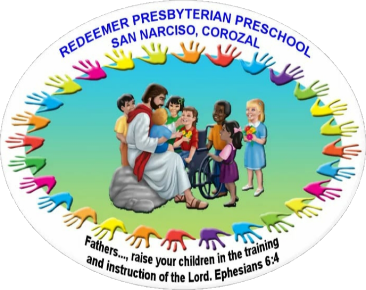 Name of Child: __________________    	      	    _________________             ______________                                   First name                         	    Middle Name                           SurnameNick Name: _________________    	                 	    Date of Birth: ______   _________  ________(if any)                                                                                         	      day         month             yearPlease circle: Boy or Girl              	                 	     Place of Birth: _________________________Date of Admission: ___________________	         	     Address of home: _______________________Age of Admission: ____________________      Name of Father: _______________________      	    Work or phone no: ______________________Occupation: __________________________Name of Mother: _____________________         	    Emergency phone no: _____________________ Occupation: _________________________        	    Contact person for emergency: ______________ Name of Guardian: ____________________   	     Religion: ______________________________Occupation: __________________________Parents Married: Circle:  Yes   No		      	    Language Spoken at home: ________________No of Children at Home:Boys: _________				      	   Age of oldest: _____________Girls:__________				    	   Age of youngest: ___________Total: _________				               Position of child: __________Name of Preschool attendedPreviously: __________________________How long: ___________________________     Please circle: child is:					    Child is:		Sociable (sociable)  			    Fluent   		Friendly (Amistad) 			    Stammer (tartamudear) 		Fussy (alboroto) 			    Converses freely      		Shy (timido)				    Other		Likes to cryState of health: ___________________		    Special habits: _____________________Toilet Trained: ___________________		    Phobia: __________________________
Recurrent Illness: _________________		    Physical problems: _________________Allergies: _______________________		    disabilities: _______________________Special Medication: _______________		    Immunization received Up to date:          Fees: 	1. Registration fee (paid on registering) $20.00	2. Monthly fee per child (paid first Monday of each month: $10.00	3. Photo copy of birth certificate and social security card, immunization card (N.B) we plan only 1 fund raising per year so as not to burden parents with expenses nor burden teacher with extra activities. We work to support each other.Uniform: Boys – white shirt and navy blue pants.	   Girls – white blouse and checkers skirt. Personal items:	Please bring these items: 1 note book, 1 learning toy, (puzzle, alphabet…)				 1 change of clothes (to leave at school in case of accident), colouring 					 book, toothbrush, toothpaste, small plastic cup all in small container 				 Jumbo crayons, folder, 75 typing sheets (letter size); 05 pieces of foamy				 (different colours), 01 Bristol board. Optional donations: plastic plates, bowls, cups, pots, spoons for kitchen learning center, plastic storage      		        Container and apron.Helper Day: once a month each family provides a female helper to:Assist the Teacher in classroom as needed Help serve the snack for morning session Help with bathroom needs of children; i.e. clean bathroom and room at the end of classes. Student Pickup: Morning – bring child by 08:15am and be picked up at 11:30am		 Afternoon – bring child by 01:00pm and be picked up at 03:30pmNOTE: Please be on time, children get scared when they think they have been forgotten. On registration form write name of persons authorized to pick up child. On the event you send other person not on the form send us a note on whom you are sending to pick the child. Birthday parties: If you plan to bring special food for your child’s birthday, please inform the teacher at least two days prior to the actual date.____________________________________	                             _______________________________Parent/ Guardian signature							date